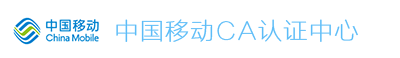 中国移动CA认证中心 证书办理常见问题卓望数码技术（深圳）有限公司Q：办理证书提示证件号码有误怎么处理？A：办理数字证书前，请确认已在业务平台维护好供应商信息，包括ES系统的证书样式已维护为“一证一码”，统一社会信用代码，业务联系人为经办人信息，再申请证书。Q：证书如何申请？A：中国移动CA认证中心为用户开通线上、现场2种申请方式，详细办理步骤请查阅《证书申请流程》。Q:证书申请需要提交什么材料?A: 企业供应商用户应携带以下资料：1、《中国移动CA认证中心企业供应商数字证书申请表》，一份（加盖公章）2、《企业营业执照（副本）》复印件一份（加盖公章）3、证书经办人有效身份证件原件及复印件一份（二代身份证，正反面都复印清晰且加盖公章）自然人供应商用户应携带以下资料：1、《中国移动CA认证中心自然人供应商数字证书申请表》一份（加盖公章）2、证书申请人有效身份证件原件及复印件一份（二代身份证，正反面都复印清晰）Q：证书费用支付方式有哪些？A：目前仅支持微信支付Q：证书的有效期是多久？A：证书自下载日起有效期为一/二/三年。只有在证书有效期内，可以使用CA证书对投标（应答）文件进行加密并提交投标（应答）。若证书到期，则需要进行更新，得到新证书后才能正常使用。Q：证书如何更新？A：证书到期前一个月，用户可前往线下服务网点或在线发起证书更新请求。详细办理步骤请参考帮助中心《证书更新（续期）流程》Q：企业信息变更，所申请的数字证书怎么办 ？A：已签发的证书不可直接修改证书内信息，企业需要使用新的企业信息重新申请数字证书。证书申请详细步骤请参考帮助中心《证书申请流程》。Q：首次申请证书时，只支付了证书费用，如何补缴Usbkey的费用？A：在线发起证书补办请求，支付ukey费用即可，具体操作流程请参考帮助中心《证书补办流程》。Q：电子发票如何申请？A：用户在线申请证书时请填写好开票信息，申请开具的发票将在证书申请审核成功后10个工作日内发至预留邮箱，具体操作流程请参考帮助中心《电子发票申请》。Q：查看办理进度A：请登录移动CA认证中心-服务直通车-中国移动采购与招标网-选择用户类型-申请记录查询查看申请状态。Q：业务办理时限A：现场办理：若申请材料符合要求，当场办理完毕。在线办理：CA管理员收到符合要求的申请材料后，需要2-5个工作日内完成证书审核及ukey邮寄。Q:BJCA证书怎么换成CMCA证书A:目前仅支持2021年9月28日（含）之前办理的北京CA存量用户。请登录https://mpus.cmca.net:9090/rest/goUserChoose 点击BJCA证书替换专区；若否，请办理CMCA新增证书；